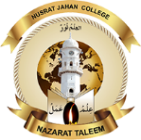 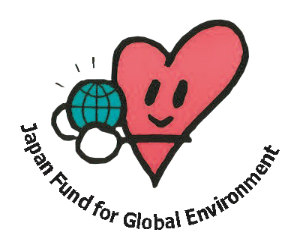 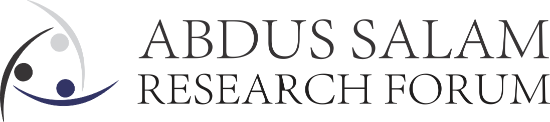 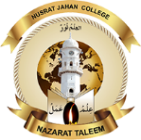 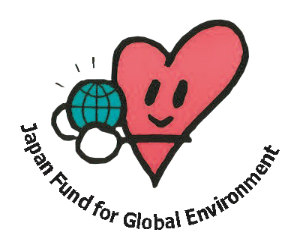 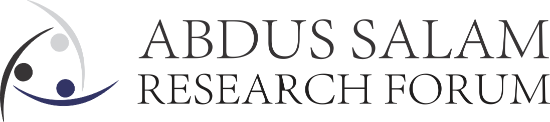 Symposium onWater Contamination Issues and Treatment TechniquesSunday February 11, 2018Symposium on Water Contamination Issues and Treatment Techniques is the forum for the presentation of new advances and research results in the fields of  water pollution and treatment. The symposium will bring together leading researchers, engineers and scientists to discuss key issues related with water contamination. Researchers are encouraged to submit their Full Paper(s) in the Symposium as per guidelines mentioned herein. The papers presented in this symposium will be published in SEGMITE “International Journal of Economic and Environmental Geology” (IJEEG) published from University of Karachi and recognized by HEC in Y category. Full papers presented in this symposium will be reviewed by members of IJEEG editorial board. Researchers should submit their Abstracts for oral or/and poster presentation as per guidelines mentioned here.GUIDELINES FOR ABSTRACTS SUBMISSIONImportant dates & DeadlinesAbstract submission deadline:			15th January 2018Full Paper submission deadline:			11th March 2018Technical InformationGeneralAbstracts can only be submitted through email: nmirza@njc.edu.pk , tariq.ahmad@njc.edu.pk,Or web page: http://safewater.njc.edu.pk/upcoming_events.php Submission ProcessDelegates, who would like to present their work at the Symposium on 11th February 2018, either orally or as a poster, are invited to submit an abstract for consideration by the Abstract Committee.A paper should not be submitted to the Symposium if it has already been presented nationally/internationally.Abstract submission is only possible via the online abstract submission.Only submitted abstracts will be considered for the Symposium.Abstracts are accepted on a wide range of topics in Water related research. The submitter has to select the right topic for the abstract. Available topics are:Water Resources Monitoring, Planning and ManagementWater pollutionWater quality and trace element chemistrySustainable water resources developmentGIS and remote sensing applicationsGroundwater explorationGroundwater contamination and protectionMicrobiological contaminationHealth Hazards of Water ContaminationPotential health risks of hard waterHealth effects due to microbiological contaminationEffect of heavy metal contamination on human healthAgricultural issuesAgricultural water pollutionCrop water consumptionWater Treatment TechnologyWastewater reuseDesalinationIndustrial water treatmentPurification plantsFor standardisation, the acceptable length of the abstract is of not more than 2’000 printable characters (title included) typed in MS WORD with “Arial font 12”. This includes non-visible characters, such as spaces and line breaks. Authors’ details and conflict of interest are not included.Please refer to the word count of the system as slight differences may occur when counting with WORD or similar programmes.The abstract needs to be structured as follows:Rationale: this section should contain 1-2 sentences that clearly indicate the scientific question of the study and its importance.Methods: this section should contain sufficient information to be able to understand the experimental design, the analytical techniques and the statistics used in the study.Results: this section should contain objective data to answer the scientific question(s).Conclusions: this section should provide only conclusions of the study directly supported by the results, along with implications, avoiding speculation and overgeneralisation.A paper cannot be accepted if the conflict of interest disclosure is not signed. RulesThe rules for preparing the abstracts are on this page. Failure to observe these guidelines may result in disqualification.Presentation of abstractsAbstracts can be accepted either as poster or oral communication.The Abstract Scientific Committee will select submitted abstracts and determine whether they are accepted for oral or poster presentation.If your abstract is accepted as a poster, you will be requested to be available for discussion during the corresponding poster viewing session.The dimensions for posters are given at the end.Please use letters large enough to be read from a distance of 1.5 meters.General RemarksThe Author of the abstract selected for presentation must be registered at the SymposiumAbstracts must contain data and meet international ethical standardsAbbreviations should be definedTrade names cannot be mentioned in the title. However, trade names in brackets will be accepted in the body of the textPlease ensure your abstract does not contain spelling, grammar, or scientific mistakes, as it will be reproduced exactly as submitted. Linguistic accuracy is your responsibility. No proof reading will be doneNo changes can be made to the abstract after the submission deadline The reviewers will judge the abstracts according to the relevance to Symposium, standard of English, objectivity of statements, description of what was done, suitability of methods to aims, conclusions confirmed by objective results, ethics, scientific value, originality of work and overall impressionSubmitting authors will be notified whether their abstract has been accepted, and they will be informed. All notifications will be sent out to the e-mail address given them.If you want to withdraw your abstract, a written statement reflecting the reasons for this decision must be sent to the Symposium Secretary.GUIDELINES FOR FULL PAPERS SUBMISSION1. General: The papers presented in the symposium will be published in SEGMITE IJEEG therefore its protocols for papers will be followed. The maximum acceptable length of the manuscript must not exceed 10 pages including text and references.2. Submission of Manuscripts: Manuscript typed in WORD along with the figures (JPEG, TIFF) and tables (which can be reduced in size or their captions modified) as separate files should be sent by E-mail to nmirza@njc.edu.pk, tariq.ahmad@njc.edu.pk. A PDF copy of the manuscript embedded with figures and tables at their positions to be published in the final version should also be sent. 
   
3. Format: Journal  which is published in English. Manuscripts should be typed (10 font size in Times New Roman) in 1.5 space with all margins of at least 3 cm, using one side of an A4 size page (21.0 x 29.7 cm). The standard order for the submitted material is Title Page, Abstract, Keywords, Text, Acknowledgement, References, Figures and Tables with their captions. Title page should comprise the title of the paper, first name (s) and surname (s) given in full and middle name in abbreviation (if any). The name(s) of institution(s) with its mailing address should be provided along with the E-mail address of corresponding author.4. Text: Three levels of headings can be used in the text. The pattern for headings should be - (left, bold and 11 font size), subheadings (left, bold and 10 font size) and sub-sub headings (left bold, italics and 10 font size). Paper title (center, bold, 12 font size and in title case). Author name (center, bold, 11 font size and in title case). Author(s) address (center, 10 font size and in sentence case). Abstract (left, less than 250 words in 10 font size and without paragraph break). Main headings in the manuscript should include Introduction, Materials and Methods, Results and Discussion, Conclusion, Acknowledgement and References. All these headings should be bold, left and 11 font in size.5. References: References in the text should be quoted as author and year e.g. single author (Bain, 1971) two authors (Qureshi and Sultana, 2000) and three or more authors (Morgan et al., 2002) and listed alphabetically in full in the reference list. A brief Abstract including the Keywords must be included in research paper. For Short Communication, no abstract is required.6. Figures and Tables: All figures and tables should be sufficiently clear and large enough to be easily readable after size reduction. Tables should be on separate pages. Each Figure and Table should have a short and precise caption.7. Journal Reference: Kakar, N., Kakar, D. M., Khan, A. S., Khan, S. D. (2016). Land Subsidence Caused by Groundwater Exploitation in Quetta Valley, Pakistan. Int. j. econ. environ. geol., 7(2), 10-19.8. Book Reference: Kerr, P. F. (1972). Optical Mineralogy. 4th edition, Mc Graw-Hill, New York, USA, 492p.9. Article Published in Books: Ahmed, Z. (1993). Leucocratic rocks from the Bela ophiolite, Khuzdar district. In Himalayan Tectonics. P. J. Treloar and M. P. Searle (eds.), Geol. Soc. Spec. Pub., London, UK, 89-100.10. Article Published in Proceedings: Mc Divitt, J. F. (1994). Economic evaluation in exploration and development of mineral projects. In Proceedings Second SEGMITE Int. Conf. Industrial Minerals. V. Husain, A. A. Khan and Q. Huda (eds.), Karachi, Pakistan, 223p.11. Abstract Published in Abstract Volume: Khan, A., Husain, V. (2013). Sources of arsenic pollution in Holocene alluvial aquifers of Tando Muhammad Khan district, Sindh, Pakistan. In Abstract Volume, SEGMITE International Conference on Water, Mineral and Energy Resources, Karachi, Pakistan, p15.Poster Guide LinesPoster presentations provide an opportunity for interchange of ideas between the presenter and audience. The poster should be outlined so the research can be understood without an oral explanation as a poster will also be viewed when the author is not present. Following guidelines should be kept in mind for the poster presentation session.1.	Poster presentations can utilize more than one poster board. 2.	All authors should have to prepare their posters using the following poster size.Poster must be prepare in A0 sizeThe dimensions of A0 size are (sample are attached)A0 paper size – millimetres: 841mm × 1189mm (width x length)A0 paper size – inches: 33.1in x 46.8in (width x length)A0 paper size – centimetres: 84.1cm x 118.9cm (width x length)3.	You may put your poster up for display at your designated poster station beginning at 8:00 am.4.	All posters will remain on display until the end of the day.5.	Supplies for hanging posters will be available at the Poster Assistance Booth.6.	All authors should print and bring their posters with them (preferably flex) prior to arrival at the meeting.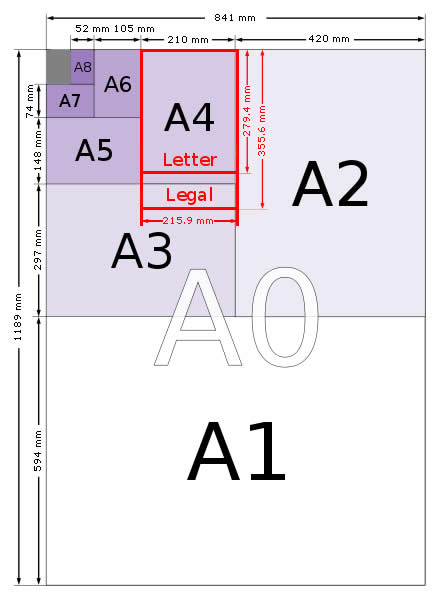 